Les mer om hva PP-tjenesten gjør: https://www.udir.no/kvalitet-og-kompetanse/samarbeid/pp-tjenesten/hva-gjor-pp-tjenesten/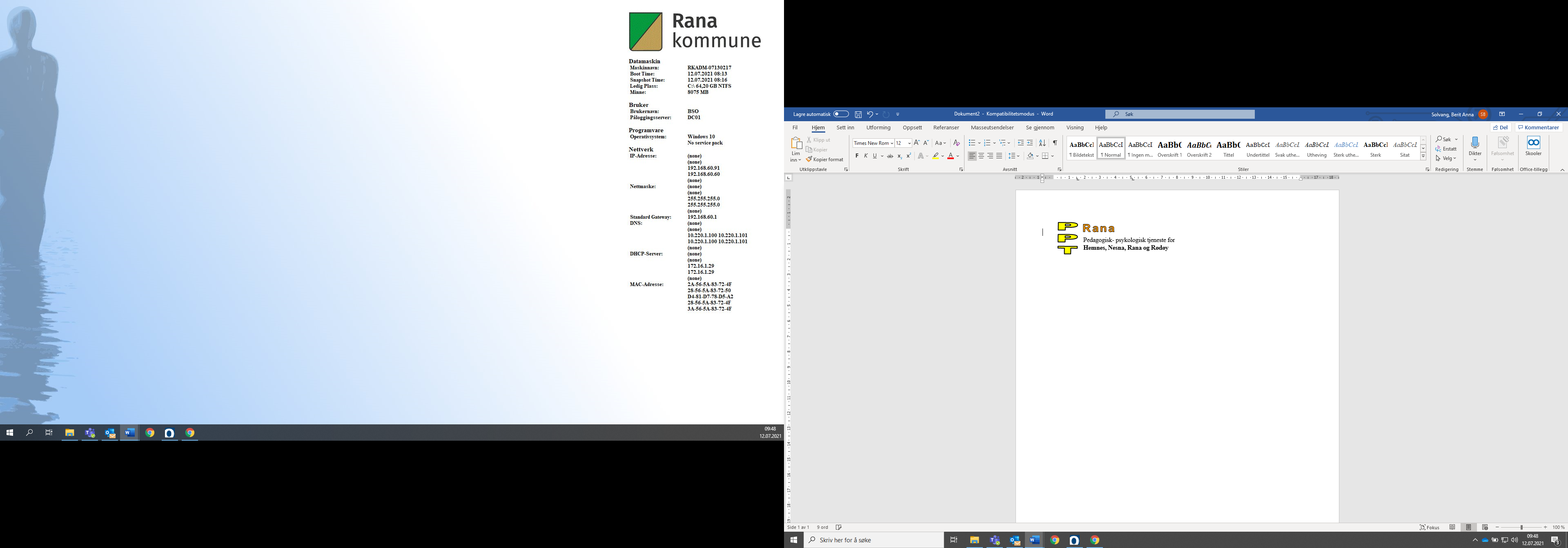 Unntatt offentlighet Jfr.Fvl. §13 og Offl.§ 13Unntatt offentlighet Jfr.Fvl. §13 og Offl.§ 13Unntatt offentlighet Jfr.Fvl. §13 og Offl.§ 13Henvisning til Pedagogisk psykologisk tjeneste (PP-tjenesten) VoksneHenvisning til Pedagogisk psykologisk tjeneste (PP-tjenesten) VoksneHenvisning til Pedagogisk psykologisk tjeneste (PP-tjenesten) VoksneHenvisning til Pedagogisk psykologisk tjeneste (PP-tjenesten) VoksneHenvisning til Pedagogisk psykologisk tjeneste (PP-tjenesten) VoksneHenvisning til Pedagogisk psykologisk tjeneste (PP-tjenesten) VoksneHenvisning til Pedagogisk psykologisk tjeneste (PP-tjenesten) VoksneHenvisning til Pedagogisk psykologisk tjeneste (PP-tjenesten) VoksneHenvisning til Pedagogisk psykologisk tjeneste (PP-tjenesten) VoksneHenvisning til Pedagogisk psykologisk tjeneste (PP-tjenesten) VoksneHva trenger du/dere hjelp av PP-tjenesten til? Hva trenger du/dere hjelp av PP-tjenesten til? Hva trenger du/dere hjelp av PP-tjenesten til? Hva trenger du/dere hjelp av PP-tjenesten til? Hva trenger du/dere hjelp av PP-tjenesten til? Hva trenger du/dere hjelp av PP-tjenesten til? Hva trenger du/dere hjelp av PP-tjenesten til? Sett kryssSett kryssSett kryssVurdering av behov for spesialundervisning i voksenopplæringVurdering av behov for spesialundervisning i voksenopplæringVurdering av behov for spesialundervisning i voksenopplæringOpplæringslovens §4A-2 første leddOpplæringslovens §4A-2 første leddOpplæringslovens §4A-2 første leddOpplæringslovens §4A-2 første leddFor veiledning til utfylling av skjemaet, ta gjerne kontakt med PPT Rana på telefon 75145440 eller epost ppt@rana.kommune.no For veiledning til utfylling av skjemaet, ta gjerne kontakt med PPT Rana på telefon 75145440 eller epost ppt@rana.kommune.no Vurdering av behov for spesialundervisning i voksenopplæringVurdering av behov for spesialundervisning i voksenopplæringVurdering av behov for spesialundervisning i voksenopplæringOpplæringslovens §4A-2 andre leddOpplæringslovens §4A-2 andre leddOpplæringslovens §4A-2 andre leddOpplæringslovens §4A-2 andre leddFor veiledning til utfylling av skjemaet, ta gjerne kontakt med PPT Rana på telefon 75145440 eller epost ppt@rana.kommune.no For veiledning til utfylling av skjemaet, ta gjerne kontakt med PPT Rana på telefon 75145440 eller epost ppt@rana.kommune.no Utredning, råd og veiledningUtredning, råd og veiledningUtredning, råd og veiledningUtredning, råd og veiledningUtredning, råd og veiledningUtredning, råd og veiledningUtredning, råd og veiledningFor veiledning til utfylling av skjemaet, ta gjerne kontakt med PPT Rana på telefon 75145440 eller epost ppt@rana.kommune.no For veiledning til utfylling av skjemaet, ta gjerne kontakt med PPT Rana på telefon 75145440 eller epost ppt@rana.kommune.no Utredning av lese- og skrivevanskerUtredning av lese- og skrivevanskerUtredning av lese- og skrivevanskerUtredning av lese- og skrivevanskerUtredning av lese- og skrivevanskerUtredning av lese- og skrivevanskerUtredning av lese- og skrivevanskerFor veiledning til utfylling av skjemaet, ta gjerne kontakt med PPT Rana på telefon 75145440 eller epost ppt@rana.kommune.no For veiledning til utfylling av skjemaet, ta gjerne kontakt med PPT Rana på telefon 75145440 eller epost ppt@rana.kommune.no Utredning av matematikkvanskerUtredning av matematikkvanskerUtredning av matematikkvanskerUtredning av matematikkvanskerUtredning av matematikkvanskerUtredning av matematikkvanskerUtredning av matematikkvanskerFor veiledning til utfylling av skjemaet, ta gjerne kontakt med PPT Rana på telefon 75145440 eller epost ppt@rana.kommune.no For veiledning til utfylling av skjemaet, ta gjerne kontakt med PPT Rana på telefon 75145440 eller epost ppt@rana.kommune.no Henvisning til StatpedHenvisning til StatpedHenvisning til StatpedHenvisning til StatpedHenvisning til StatpedHenvisning til StatpedHenvisning til StatpedFor veiledning til utfylling av skjemaet, ta gjerne kontakt med PPT Rana på telefon 75145440 eller epost ppt@rana.kommune.no For veiledning til utfylling av skjemaet, ta gjerne kontakt med PPT Rana på telefon 75145440 eller epost ppt@rana.kommune.no AnnetAnnetAnnetAnnetAnnetAnnetAnnetFor veiledning til utfylling av skjemaet, ta gjerne kontakt med PPT Rana på telefon 75145440 eller epost ppt@rana.kommune.no For veiledning til utfylling av skjemaet, ta gjerne kontakt med PPT Rana på telefon 75145440 eller epost ppt@rana.kommune.no Personopplysning om søkerPersonopplysning om søkerPersonopplysning om søkerPersonopplysning om søkerPersonopplysning om søkerPersonopplysning om søkerPersonopplysning om søkerPersonopplysning om søkerPersonopplysning om søkerPersonopplysning om søkerEtternavn:Etternavn:Etternavn:Etternavn:Fornavn:Fornavn:Fornavn:Fødselsnummer 11 siffer:Fødselsnummer 11 siffer:Fødselsnummer 11 siffer:Adresse:Adresse:Adresse:Adresse:Adresse:Adresse:Adresse:Postnummer og poststed:Postnummer og poststed:Postnummer og poststed:Epostadresse:Epostadresse:Epostadresse:Epostadresse:Epostadresse:Epostadresse:Epostadresse:Tlf.nr:Tlf.nr:Tlf.nr:Kjønn:Mann    Kvinne  Kjønn:Mann    Kvinne  Kjønn:Mann    Kvinne  Nasjonalitet:Nasjonalitet:Nasjonalitet:Nasjonalitet:Morsmål:Morsmål:Morsmål:BoformBoformBoformBoformBoformBoformBoformBoformBoformBoform  Egen bolig                               Bolig med personale                         Annet  Egen bolig                               Bolig med personale                         Annet  Egen bolig                               Bolig med personale                         Annet  Egen bolig                               Bolig med personale                         Annet  Egen bolig                               Bolig med personale                         Annet  Egen bolig                               Bolig med personale                         Annet  Egen bolig                               Bolig med personale                         Annet  Egen bolig                               Bolig med personale                         Annet  Egen bolig                               Bolig med personale                         Annet  Egen bolig                               Bolig med personale                         AnnetNavn på bolig eller eventuelt annet:Navn på bolig eller eventuelt annet:Navn på bolig eller eventuelt annet:Navn på bolig eller eventuelt annet:Navn på bolig eller eventuelt annet:Navn på bolig eller eventuelt annet:Navn på bolig eller eventuelt annet:Navn på bolig eller eventuelt annet:Navn på bolig eller eventuelt annet:Navn på bolig eller eventuelt annet:Tidligere skolegang Tidligere skolegang Tidligere skolegang Tidligere skolegang Tidligere skolegang Tidligere skolegang Tidligere skolegang Tidligere skolegang Tidligere skolegang Tidligere skolegang Grunnskole:Grunnskole:Grunnskole:Grunnskole:Grunnskole:Antall år:Antall år:Antall år:Antall år:Antall år:Videregående skole:Videregående skole:Videregående skole:Videregående skole:Videregående skole:Antall år:Antall år:Antall år:Antall år:Antall år:Yrkesutdanning:Yrkesutdanning:Yrkesutdanning:Yrkesutdanning:Yrkesutdanning:Antall år:Antall år:Antall år:Antall år:Antall år:Høyere utdanning:Høyere utdanning:Høyere utdanning:Høyere utdanning:Høyere utdanning:Antall år:Antall år:Antall år:Antall år:Antall år:Voksenopplæring: Voksenopplæring: Voksenopplæring: Voksenopplæring: Voksenopplæring: Antall år:Antall år:Antall år:Antall år:Antall år:Annet: Annet: Annet: Annet: Annet: Antall år:Antall år:Antall år:Antall år:Antall år:ArbeidserfaringArbeidserfaringArbeidserfaringArbeidserfaringArbeidserfaringArbeidserfaringArbeidserfaringArbeidserfaringArbeidserfaringArbeidserfaringDin arbeidserfaringDin arbeidserfaringDin arbeidserfaringDin arbeidserfaringDin arbeidserfaringDin arbeidserfaringDin arbeidserfaringDin arbeidserfaringDin arbeidserfaringDin arbeidserfaringVerge dersom søkeren ikke søker selvVerge dersom søkeren ikke søker selvVerge dersom søkeren ikke søker selvVerge dersom søkeren ikke søker selvVerge dersom søkeren ikke søker selvVerge dersom søkeren ikke søker selvVerge dersom søkeren ikke søker selvVerge dersom søkeren ikke søker selvVerge dersom søkeren ikke søker selvVerge dersom søkeren ikke søker selvNavn:Navn:Navn:Navn:Navn:Fødselsnummer 11 siffer:Fødselsnummer 11 siffer:Fødselsnummer 11 siffer:Fødselsnummer 11 siffer:Fødselsnummer 11 siffer:Adresse:Adresse:Adresse:Adresse:Adresse:Tlf.nr:Tlf.nr:Tlf.nr:Tlf.nr:Tlf.nr:Epostadresse:Epostadresse:Epostadresse:Epostadresse:Epostadresse:Epostadresse:Epostadresse:Epostadresse:Epostadresse:Epostadresse:VoksenopplæringVoksenopplæringVoksenopplæringVoksenopplæringVoksenopplæringVoksenopplæringVoksenopplæringVoksenopplæringVoksenopplæringVoksenopplæringHvem tok initiativ til henvisningen:Hvem tok initiativ til henvisningen:Hvem tok initiativ til henvisningen:Hvem tok initiativ til henvisningen:Hvem tok initiativ til henvisningen:Hvem tok initiativ til henvisningen:Hvem tok initiativ til henvisningen:Hvem tok initiativ til henvisningen:Hvem tok initiativ til henvisningen:Hvem tok initiativ til henvisningen:Har PPT vært konsultert i forkant av henvisningen? Hvis ja, navn:Har PPT vært konsultert i forkant av henvisningen? Hvis ja, navn:Har PPT vært konsultert i forkant av henvisningen? Hvis ja, navn:Har PPT vært konsultert i forkant av henvisningen? Hvis ja, navn:Har PPT vært konsultert i forkant av henvisningen? Hvis ja, navn:Har PPT vært konsultert i forkant av henvisningen? Hvis ja, navn:Har PPT vært konsultert i forkant av henvisningen? Hvis ja, navn:Har PPT vært konsultert i forkant av henvisningen? Hvis ja, navn:Har PPT vært konsultert i forkant av henvisningen? Hvis ja, navn:Har PPT vært konsultert i forkant av henvisningen? Hvis ja, navn:Pedagogisk rapport vedlagt    Ja NeiPedagogisk rapport vedlagt    Ja NeiPedagogisk rapport vedlagt    Ja NeiPedagogisk rapport vedlagt    Ja NeiPedagogisk rapport vedlagt    Ja NeiPedagogisk rapport vedlagt    Ja NeiPedagogisk rapport vedlagt    Ja NeiPedagogisk rapport vedlagt    Ja NeiPedagogisk rapport vedlagt    Ja NeiPedagogisk rapport vedlagt    Ja NeiVansker som ligger til grunn for søknadenVansker som ligger til grunn for søknadenVansker som ligger til grunn for søknadenVansker som ligger til grunn for søknadenVansker som ligger til grunn for søknadenVansker som ligger til grunn for søknadenVansker som ligger til grunn for søknadenVansker som ligger til grunn for søknadenVansker som ligger til grunn for søknadenVansker som ligger til grunn for søknadenKryss av for det som er relevant for søknaden:  Lærevansker                                                                                   Utviklingshemming  Ervervet skade/vanske                                                                 Psykiske vansker  Synshemming                                                                                 HørselshemmingKryss av for det som er relevant for søknaden:  Lærevansker                                                                                   Utviklingshemming  Ervervet skade/vanske                                                                 Psykiske vansker  Synshemming                                                                                 HørselshemmingKryss av for det som er relevant for søknaden:  Lærevansker                                                                                   Utviklingshemming  Ervervet skade/vanske                                                                 Psykiske vansker  Synshemming                                                                                 HørselshemmingKryss av for det som er relevant for søknaden:  Lærevansker                                                                                   Utviklingshemming  Ervervet skade/vanske                                                                 Psykiske vansker  Synshemming                                                                                 HørselshemmingKryss av for det som er relevant for søknaden:  Lærevansker                                                                                   Utviklingshemming  Ervervet skade/vanske                                                                 Psykiske vansker  Synshemming                                                                                 HørselshemmingKryss av for det som er relevant for søknaden:  Lærevansker                                                                                   Utviklingshemming  Ervervet skade/vanske                                                                 Psykiske vansker  Synshemming                                                                                 Hørselshemming  Sammensatte vansker/funksjonshemminger                       Utredning av lese- og skrivevansker   Språk / kommunikasjonsvansker                                           Annet  Sammensatte vansker/funksjonshemminger                       Utredning av lese- og skrivevansker   Språk / kommunikasjonsvansker                                           Annet  Sammensatte vansker/funksjonshemminger                       Utredning av lese- og skrivevansker   Språk / kommunikasjonsvansker                                           Annet  Sammensatte vansker/funksjonshemminger                       Utredning av lese- og skrivevansker   Språk / kommunikasjonsvansker                                           AnnetSpesifiser / beskriv annet:Spesifiser / beskriv annet:Spesifiser / beskriv annet:Spesifiser / beskriv annet:Spesifiser / beskriv annet:Spesifiser / beskriv annet:Spesifiser / beskriv annet:Spesifiser / beskriv annet:Spesifiser / beskriv annet:Spesifiser / beskriv annet:Opplæringsbehov Opplæringsbehov Opplæringsbehov Opplæringsbehov Opplæringsbehov Opplæringsbehov Opplæringsbehov Opplæringsbehov Opplæringsbehov Opplæringsbehov   Lære å uttrykke seg muntlig                                                     Lære å utrykke seg skriftlig  Lære å lese                                                                                     Lære å regne  Lære å uttrykke seg muntlig                                                     Lære å utrykke seg skriftlig  Lære å lese                                                                                     Lære å regne  Lære å uttrykke seg muntlig                                                     Lære å utrykke seg skriftlig  Lære å lese                                                                                     Lære å regne  Lære å uttrykke seg muntlig                                                     Lære å utrykke seg skriftlig  Lære å lese                                                                                     Lære å regne  Lære å uttrykke seg muntlig                                                     Lære å utrykke seg skriftlig  Lære å lese                                                                                     Lære å regne  Lære å uttrykke seg muntlig                                                     Lære å utrykke seg skriftlig  Lære å lese                                                                                     Lære å regne  Lære å bruke digitale verktøy (data)  ASK (alternativ og supplerende kommunikasjon)  Mobilitetstrening  Vedlikehold av ferdigheter  (Pedagogisk rapport må  vedlegges)  Lære å bruke digitale verktøy (data)  ASK (alternativ og supplerende kommunikasjon)  Mobilitetstrening  Vedlikehold av ferdigheter  (Pedagogisk rapport må  vedlegges)  Lære å bruke digitale verktøy (data)  ASK (alternativ og supplerende kommunikasjon)  Mobilitetstrening  Vedlikehold av ferdigheter  (Pedagogisk rapport må  vedlegges)  Lære å bruke digitale verktøy (data)  ASK (alternativ og supplerende kommunikasjon)  Mobilitetstrening  Vedlikehold av ferdigheter  (Pedagogisk rapport må  vedlegges)Annet:Annet:Annet:Annet:Annet:Annet:Annet:Annet:Annet:Annet:Dokumentasjon må vedlegges søknaden for riktig og rask saksbehandlingDokumentasjon må vedlegges søknaden for riktig og rask saksbehandlingDokumentasjon må vedlegges søknaden for riktig og rask saksbehandlingDokumentasjon må vedlegges søknaden for riktig og rask saksbehandlingDokumentasjon må vedlegges søknaden for riktig og rask saksbehandlingDokumentasjon må vedlegges søknaden for riktig og rask saksbehandlingDokumentasjon må vedlegges søknaden for riktig og rask saksbehandlingDokumentasjon må vedlegges søknaden for riktig og rask saksbehandlingDokumentasjon må vedlegges søknaden for riktig og rask saksbehandlingDokumentasjon må vedlegges søknaden for riktig og rask saksbehandlingHvis PP-tjenesten må innhente opplysninger for videre arbeid, ber vi om navn/adresse/telefon samt samtykke fra søker og/eller nærmeste pårørende til dette.Hvis PP-tjenesten må innhente opplysninger for videre arbeid, ber vi om navn/adresse/telefon samt samtykke fra søker og/eller nærmeste pårørende til dette.Hvis PP-tjenesten må innhente opplysninger for videre arbeid, ber vi om navn/adresse/telefon samt samtykke fra søker og/eller nærmeste pårørende til dette.Hvis PP-tjenesten må innhente opplysninger for videre arbeid, ber vi om navn/adresse/telefon samt samtykke fra søker og/eller nærmeste pårørende til dette.Hvis PP-tjenesten må innhente opplysninger for videre arbeid, ber vi om navn/adresse/telefon samt samtykke fra søker og/eller nærmeste pårørende til dette.Hvis PP-tjenesten må innhente opplysninger for videre arbeid, ber vi om navn/adresse/telefon samt samtykke fra søker og/eller nærmeste pårørende til dette.Hvis PP-tjenesten må innhente opplysninger for videre arbeid, ber vi om navn/adresse/telefon samt samtykke fra søker og/eller nærmeste pårørende til dette.Hvis PP-tjenesten må innhente opplysninger for videre arbeid, ber vi om navn/adresse/telefon samt samtykke fra søker og/eller nærmeste pårørende til dette.Hvis PP-tjenesten må innhente opplysninger for videre arbeid, ber vi om navn/adresse/telefon samt samtykke fra søker og/eller nærmeste pårørende til dette.Hvis PP-tjenesten må innhente opplysninger for videre arbeid, ber vi om navn/adresse/telefon samt samtykke fra søker og/eller nærmeste pårørende til dette.Av hensyn til videre saksgang ber vi om at den som søker bistand vedlegger dokumentasjon som har betydning for saksbehandlingen.Av hensyn til videre saksgang ber vi om at den som søker bistand vedlegger dokumentasjon som har betydning for saksbehandlingen.Av hensyn til videre saksgang ber vi om at den som søker bistand vedlegger dokumentasjon som har betydning for saksbehandlingen.Av hensyn til videre saksgang ber vi om at den som søker bistand vedlegger dokumentasjon som har betydning for saksbehandlingen.Av hensyn til videre saksgang ber vi om at den som søker bistand vedlegger dokumentasjon som har betydning for saksbehandlingen.Av hensyn til videre saksgang ber vi om at den som søker bistand vedlegger dokumentasjon som har betydning for saksbehandlingen.Av hensyn til videre saksgang ber vi om at den som søker bistand vedlegger dokumentasjon som har betydning for saksbehandlingen.Av hensyn til videre saksgang ber vi om at den som søker bistand vedlegger dokumentasjon som har betydning for saksbehandlingen.Av hensyn til videre saksgang ber vi om at den som søker bistand vedlegger dokumentasjon som har betydning for saksbehandlingen.Av hensyn til videre saksgang ber vi om at den som søker bistand vedlegger dokumentasjon som har betydning for saksbehandlingen.SkoleNavn/kontaktpersonNavn/kontaktpersonNavn/kontaktpersonNavn/kontaktpersonNavn/kontaktpersonAdresseAdresseAdresseTelefonLegesenterNavn/kontaktpersonNavn/kontaktpersonNavn/kontaktpersonNavn/kontaktpersonNavn/kontaktpersonAdresseAdresseAdresseTelefonSykehusNavn/kontaktpersonNavn/kontaktpersonNavn/kontaktpersonNavn/kontaktpersonNavn/kontaktpersonAdresseAdresseAdresseTelefonKompetansesenterNavn/kontaktpersonNavn/kontaktpersonNavn/kontaktpersonNavn/kontaktpersonNavn/kontaktpersonAdresseAdresseAdresseTelefonVop/HabiliteringNavn/kontaktpersonNavn/kontaktpersonNavn/kontaktpersonNavn/kontaktpersonNavn/kontaktpersonAdresseAdresseAdresseTelefonNavNavn/kontaktpersonNavn/kontaktpersonNavn/kontaktpersonNavn/kontaktpersonNavn/kontaktpersonAdresseAdresseAdresseTelefonAndreNavn/kontaktpersonNavn/kontaktpersonNavn/kontaktpersonNavn/kontaktpersonNavn/kontaktpersonAdresseAdresseAdresseTelefonDersom PP-tjenesten må innhente dokumentasjonDersom PP-tjenesten må innhente dokumentasjonDersom PP-tjenesten må innhente dokumentasjonDersom PP-tjenesten må innhente dokumentasjonDersom PP-tjenesten må innhente dokumentasjonDersom PP-tjenesten må innhente dokumentasjonDersom PP-tjenesten må innhente dokumentasjonDersom PP-tjenesten må innhente dokumentasjonDersom PP-tjenesten må innhente dokumentasjonDersom PP-tjenesten må innhente dokumentasjon  Ja, søker samtykker i at dokumentasjon kan innhentes  Nei, søker samtykker ikke til innhenting av dokumentasjon  Ja, søker samtykker i at dokumentasjon kan innhentes  Nei, søker samtykker ikke til innhenting av dokumentasjon  Ja, søker samtykker i at dokumentasjon kan innhentes  Nei, søker samtykker ikke til innhenting av dokumentasjon  Ja, søker samtykker i at dokumentasjon kan innhentes  Nei, søker samtykker ikke til innhenting av dokumentasjon  Ja, søker samtykker i at dokumentasjon kan innhentes  Nei, søker samtykker ikke til innhenting av dokumentasjon  Ja, søker samtykker i at dokumentasjon kan innhentes  Nei, søker samtykker ikke til innhenting av dokumentasjon  Ja, søker samtykker i at dokumentasjon kan innhentes  Nei, søker samtykker ikke til innhenting av dokumentasjon  Ja, søker samtykker i at dokumentasjon kan innhentes  Nei, søker samtykker ikke til innhenting av dokumentasjon  Ja, søker samtykker i at dokumentasjon kan innhentes  Nei, søker samtykker ikke til innhenting av dokumentasjon  Ja, søker samtykker i at dokumentasjon kan innhentes  Nei, søker samtykker ikke til innhenting av dokumentasjonUnderskrifter og samtykke til henvisningenUnderskrifter og samtykke til henvisningenUnderskrifter og samtykke til henvisningenUnderskrifter og samtykke til henvisningenUnderskrifter og samtykke til henvisningenUnderskrifter og samtykke til henvisningenUnderskrifter og samtykke til henvisningenUnderskrifter og samtykke til henvisningenUnderskrifter og samtykke til henvisningenUnderskrifter og samtykke til henvisningenPP-tjenesten er pålagt taushetsplikt etter Forvaltningsloven §13, og særlover på enkelte områderPP-tjenesten er pålagt taushetsplikt etter Forvaltningsloven §13, og særlover på enkelte områderPP-tjenesten er pålagt taushetsplikt etter Forvaltningsloven §13, og særlover på enkelte områderPP-tjenesten er pålagt taushetsplikt etter Forvaltningsloven §13, og særlover på enkelte områderPP-tjenesten er pålagt taushetsplikt etter Forvaltningsloven §13, og særlover på enkelte områderPP-tjenesten er pålagt taushetsplikt etter Forvaltningsloven §13, og særlover på enkelte områderPP-tjenesten er pålagt taushetsplikt etter Forvaltningsloven §13, og særlover på enkelte områderPP-tjenesten er pålagt taushetsplikt etter Forvaltningsloven §13, og særlover på enkelte områderPP-tjenesten er pålagt taushetsplikt etter Forvaltningsloven §13, og særlover på enkelte områderPP-tjenesten er pålagt taushetsplikt etter Forvaltningsloven §13, og særlover på enkelte områderVi samtykker i henvisning til PP-tjenesten. Vi er kjent med opplysningene gitt på skjemaet.Vi samtykker i henvisning til PP-tjenesten. Vi er kjent med opplysningene gitt på skjemaet.Vi samtykker i henvisning til PP-tjenesten. Vi er kjent med opplysningene gitt på skjemaet.Vi samtykker i henvisning til PP-tjenesten. Vi er kjent med opplysningene gitt på skjemaet.Vi samtykker i henvisning til PP-tjenesten. Vi er kjent med opplysningene gitt på skjemaet.Vi samtykker i henvisning til PP-tjenesten. Vi er kjent med opplysningene gitt på skjemaet.Vi samtykker i henvisning til PP-tjenesten. Vi er kjent med opplysningene gitt på skjemaet.Vi samtykker i henvisning til PP-tjenesten. Vi er kjent med opplysningene gitt på skjemaet.Vi samtykker i henvisning til PP-tjenesten. Vi er kjent med opplysningene gitt på skjemaet.Vi samtykker i henvisning til PP-tjenesten. Vi er kjent med opplysningene gitt på skjemaet.Søker:Søker:Søker:Søker:Søker:Søker:Søker:Dato/sted:Dato/sted:Dato/sted:Verge:Verge:Verge:Verge:Verge:Verge:Verge:Dato/sted:Dato/sted:Dato/sted:Vårt samtykke innbefatter også at PP-tjenesten kan samarbeide med tjenestene hvis nødvendig (sett kryss)Vårt samtykke innbefatter også at PP-tjenesten kan samarbeide med tjenestene hvis nødvendig (sett kryss)Vårt samtykke innbefatter også at PP-tjenesten kan samarbeide med tjenestene hvis nødvendig (sett kryss)Vårt samtykke innbefatter også at PP-tjenesten kan samarbeide med tjenestene hvis nødvendig (sett kryss)Vårt samtykke innbefatter også at PP-tjenesten kan samarbeide med tjenestene hvis nødvendig (sett kryss)Vårt samtykke innbefatter også at PP-tjenesten kan samarbeide med tjenestene hvis nødvendig (sett kryss)Vårt samtykke innbefatter også at PP-tjenesten kan samarbeide med tjenestene hvis nødvendig (sett kryss)Vårt samtykke innbefatter også at PP-tjenesten kan samarbeide med tjenestene hvis nødvendig (sett kryss)Vårt samtykke innbefatter også at PP-tjenesten kan samarbeide med tjenestene hvis nødvendig (sett kryss)Vårt samtykke innbefatter også at PP-tjenesten kan samarbeide med tjenestene hvis nødvendig (sett kryss)  Kompetansesenter/Statped                 Fastlege /spesialisttjeneste                            Barneverntjeneste  Psykiatritjeneste                                     Habiliteringstjeneste                                       Annet   Foresatte/verge  Kompetansesenter/Statped                 Fastlege /spesialisttjeneste                            Barneverntjeneste  Psykiatritjeneste                                     Habiliteringstjeneste                                       Annet   Foresatte/verge  Kompetansesenter/Statped                 Fastlege /spesialisttjeneste                            Barneverntjeneste  Psykiatritjeneste                                     Habiliteringstjeneste                                       Annet   Foresatte/verge  Kompetansesenter/Statped                 Fastlege /spesialisttjeneste                            Barneverntjeneste  Psykiatritjeneste                                     Habiliteringstjeneste                                       Annet   Foresatte/verge  Kompetansesenter/Statped                 Fastlege /spesialisttjeneste                            Barneverntjeneste  Psykiatritjeneste                                     Habiliteringstjeneste                                       Annet   Foresatte/verge  Kompetansesenter/Statped                 Fastlege /spesialisttjeneste                            Barneverntjeneste  Psykiatritjeneste                                     Habiliteringstjeneste                                       Annet   Foresatte/verge  Kompetansesenter/Statped                 Fastlege /spesialisttjeneste                            Barneverntjeneste  Psykiatritjeneste                                     Habiliteringstjeneste                                       Annet   Foresatte/verge  Kompetansesenter/Statped                 Fastlege /spesialisttjeneste                            Barneverntjeneste  Psykiatritjeneste                                     Habiliteringstjeneste                                       Annet   Foresatte/verge  Kompetansesenter/Statped                 Fastlege /spesialisttjeneste                            Barneverntjeneste  Psykiatritjeneste                                     Habiliteringstjeneste                                       Annet   Foresatte/verge  Kompetansesenter/Statped                 Fastlege /spesialisttjeneste                            Barneverntjeneste  Psykiatritjeneste                                     Habiliteringstjeneste                                       Annet   Foresatte/vergeDette samtykket kan endres eller trekkes tilbake senere dersom det er ønskelig.Dette samtykket kan endres eller trekkes tilbake senere dersom det er ønskelig.Dette samtykket kan endres eller trekkes tilbake senere dersom det er ønskelig.Dette samtykket kan endres eller trekkes tilbake senere dersom det er ønskelig.Dette samtykket kan endres eller trekkes tilbake senere dersom det er ønskelig.Dette samtykket kan endres eller trekkes tilbake senere dersom det er ønskelig.Dette samtykket kan endres eller trekkes tilbake senere dersom det er ønskelig.Dette samtykket kan endres eller trekkes tilbake senere dersom det er ønskelig.Dette samtykket kan endres eller trekkes tilbake senere dersom det er ønskelig.Dette samtykket kan endres eller trekkes tilbake senere dersom det er ønskelig.Underskrift på søknad og samtykke til sakkyndig vurderingUnderskrift på søknad og samtykke til sakkyndig vurderingUnderskrift på søknad og samtykke til sakkyndig vurderingUnderskrift på søknad og samtykke til sakkyndig vurderingUnderskrift på søknad og samtykke til sakkyndig vurderingUnderskrift på søknad og samtykke til sakkyndig vurderingUnderskrift på søknad og samtykke til sakkyndig vurderingUnderskrift på søknad og samtykke til sakkyndig vurderingUnderskrift på søknad og samtykke til sakkyndig vurderingUnderskrift på søknad og samtykke til sakkyndig vurderingJeg godkjenner at opplysningene i søknaden med vedlegg kan gis til pedagogisk psykologisk tjeneste som gjør en sakkyndig vurdering av om jeg har rett til spesialundervisning etter opplæringslovens 4A-2.Jeg godkjenner at opplysningene i søknaden med vedlegg kan gis til pedagogisk psykologisk tjeneste som gjør en sakkyndig vurdering av om jeg har rett til spesialundervisning etter opplæringslovens 4A-2.Jeg godkjenner at opplysningene i søknaden med vedlegg kan gis til pedagogisk psykologisk tjeneste som gjør en sakkyndig vurdering av om jeg har rett til spesialundervisning etter opplæringslovens 4A-2.Jeg godkjenner at opplysningene i søknaden med vedlegg kan gis til pedagogisk psykologisk tjeneste som gjør en sakkyndig vurdering av om jeg har rett til spesialundervisning etter opplæringslovens 4A-2.Jeg godkjenner at opplysningene i søknaden med vedlegg kan gis til pedagogisk psykologisk tjeneste som gjør en sakkyndig vurdering av om jeg har rett til spesialundervisning etter opplæringslovens 4A-2.Jeg godkjenner at opplysningene i søknaden med vedlegg kan gis til pedagogisk psykologisk tjeneste som gjør en sakkyndig vurdering av om jeg har rett til spesialundervisning etter opplæringslovens 4A-2.Jeg godkjenner at opplysningene i søknaden med vedlegg kan gis til pedagogisk psykologisk tjeneste som gjør en sakkyndig vurdering av om jeg har rett til spesialundervisning etter opplæringslovens 4A-2.Jeg godkjenner at opplysningene i søknaden med vedlegg kan gis til pedagogisk psykologisk tjeneste som gjør en sakkyndig vurdering av om jeg har rett til spesialundervisning etter opplæringslovens 4A-2.Jeg godkjenner at opplysningene i søknaden med vedlegg kan gis til pedagogisk psykologisk tjeneste som gjør en sakkyndig vurdering av om jeg har rett til spesialundervisning etter opplæringslovens 4A-2.Jeg godkjenner at opplysningene i søknaden med vedlegg kan gis til pedagogisk psykologisk tjeneste som gjør en sakkyndig vurdering av om jeg har rett til spesialundervisning etter opplæringslovens 4A-2.StedStedDatoDatoDatoUnderskrift av søkerUnderskrift av søkerUnderskrift av søkerUnderskrift av søkerUnderskrift av søkerStedStedDatoDatoDatoUnderskrift for søker/vergeUnderskrift for søker/vergeUnderskrift for søker/vergeUnderskrift for søker/vergeUnderskrift for søker/vergeHenvisning og vedlegg sendes: Elektronisk til PPT Rana eller pr. post til:  PPT Rana, Postboks 173, 8601 Mo i RanaHenvisning og vedlegg sendes: Elektronisk til PPT Rana eller pr. post til:  PPT Rana, Postboks 173, 8601 Mo i RanaHenvisning og vedlegg sendes: Elektronisk til PPT Rana eller pr. post til:  PPT Rana, Postboks 173, 8601 Mo i RanaHenvisning og vedlegg sendes: Elektronisk til PPT Rana eller pr. post til:  PPT Rana, Postboks 173, 8601 Mo i RanaHenvisning og vedlegg sendes: Elektronisk til PPT Rana eller pr. post til:  PPT Rana, Postboks 173, 8601 Mo i RanaHenvisning og vedlegg sendes: Elektronisk til PPT Rana eller pr. post til:  PPT Rana, Postboks 173, 8601 Mo i RanaHenvisning og vedlegg sendes: Elektronisk til PPT Rana eller pr. post til:  PPT Rana, Postboks 173, 8601 Mo i RanaHenvisning og vedlegg sendes: Elektronisk til PPT Rana eller pr. post til:  PPT Rana, Postboks 173, 8601 Mo i RanaHenvisning og vedlegg sendes: Elektronisk til PPT Rana eller pr. post til:  PPT Rana, Postboks 173, 8601 Mo i RanaHenvisning og vedlegg sendes: Elektronisk til PPT Rana eller pr. post til:  PPT Rana, Postboks 173, 8601 Mo i RanaPostadresse: 	     PPT Rana, Postboks 173, 8601 Mo i RanaBesøksadresse:	     Johan Nygaardsvolds gate 25, 8622 Mo  i RanaEpost: 		     ppt@rana.kommune.noTelefon: 		     75145440Organisasjonsnummer:   974621320Postadresse: 	     PPT Rana, Postboks 173, 8601 Mo i RanaBesøksadresse:	     Johan Nygaardsvolds gate 25, 8622 Mo  i RanaEpost: 		     ppt@rana.kommune.noTelefon: 		     75145440Organisasjonsnummer:   974621320Postadresse: 	     PPT Rana, Postboks 173, 8601 Mo i RanaBesøksadresse:	     Johan Nygaardsvolds gate 25, 8622 Mo  i RanaEpost: 		     ppt@rana.kommune.noTelefon: 		     75145440Organisasjonsnummer:   974621320Postadresse: 	     PPT Rana, Postboks 173, 8601 Mo i RanaBesøksadresse:	     Johan Nygaardsvolds gate 25, 8622 Mo  i RanaEpost: 		     ppt@rana.kommune.noTelefon: 		     75145440Organisasjonsnummer:   974621320Postadresse: 	     PPT Rana, Postboks 173, 8601 Mo i RanaBesøksadresse:	     Johan Nygaardsvolds gate 25, 8622 Mo  i RanaEpost: 		     ppt@rana.kommune.noTelefon: 		     75145440Organisasjonsnummer:   974621320Postadresse: 	     PPT Rana, Postboks 173, 8601 Mo i RanaBesøksadresse:	     Johan Nygaardsvolds gate 25, 8622 Mo  i RanaEpost: 		     ppt@rana.kommune.noTelefon: 		     75145440Organisasjonsnummer:   974621320Postadresse: 	     PPT Rana, Postboks 173, 8601 Mo i RanaBesøksadresse:	     Johan Nygaardsvolds gate 25, 8622 Mo  i RanaEpost: 		     ppt@rana.kommune.noTelefon: 		     75145440Organisasjonsnummer:   974621320Postadresse: 	     PPT Rana, Postboks 173, 8601 Mo i RanaBesøksadresse:	     Johan Nygaardsvolds gate 25, 8622 Mo  i RanaEpost: 		     ppt@rana.kommune.noTelefon: 		     75145440Organisasjonsnummer:   974621320Postadresse: 	     PPT Rana, Postboks 173, 8601 Mo i RanaBesøksadresse:	     Johan Nygaardsvolds gate 25, 8622 Mo  i RanaEpost: 		     ppt@rana.kommune.noTelefon: 		     75145440Organisasjonsnummer:   974621320Postadresse: 	     PPT Rana, Postboks 173, 8601 Mo i RanaBesøksadresse:	     Johan Nygaardsvolds gate 25, 8622 Mo  i RanaEpost: 		     ppt@rana.kommune.noTelefon: 		     75145440Organisasjonsnummer:   974621320